Board of Directors Meeting Agenda	Meeting InformationMay 12, 202204:30 PM - 06:00 PM BOARD ROOMBylaws:Govern ing Documents,.. Q	Meeting AttendanceChairperson :Cescolini, Jennifer	Secretary:Gardipee, LaurieMembers: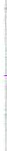 Cech, William Hofer, Millie Korp i, Tom Luhtanen, Joan Martin, Ann Negro, MariPast ern ak, Nancy Phillips, Patricia Pirlot. KevinRoberge, Robert (absent) Stein, MaryGuests:Melius, Jessica (absent) Rooney, Megan (absent)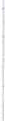 ,..	1. Call Meeting to Order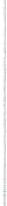 ,..	2. Roll Call,..	3. Pledge of Allegiance,..	4. Public Comment,..	5. Action Item Approval of Consent Agenda[Pending  official publication [Owner Cescolini. Jennifer] [ID: 12383] [Doc type: Committee Minutes] Board of Directors - A w il 21, 2022Revision notes: [Department changed from Administration to Board of Directors by Cescolini, Jenn i fer on 25-APR-2022][Pending official publication] [Owner: Cescolini, Jennifer] [ID: 12375] [Doctype: Report] 2/2022 Balance Sheet[Pending official publication] [Owner: Cescolini, Jennifer] [ID: 12370] [Doctype: Report].  2/2022 Check DisbursementRevision notes: Up load[Pending official publiction] [Owner·: Cescolini, Jennifer] [ID: 12369] [Doctype: Report]	2/2022 Check RegisterRevision notes : Upload[Pending official publication] [Owner: Cescolin i, Jennif er] [ID: 12373] [Doctype: Report! 2/2022 ComP- Income Statement[Pen din g offic ial p ub lication] [Owner: Cescolini, Jenni fe r ] [ID: 12372] [Doctype: Report ]2/2022 Funding Source Summarx[Pending o fficial publ ication] [Owner: Cesco lini, Jennifer    ] [ I D:  12374] [Doctype: Repor t]2/2022 Income Statement[Pending official publication] [Owner: Cescolini, Jenniferl [ID: 123671 IDoctype: Report ] 3/2022 Check Disbursement.[Pending official publication]   [Owner Cescolini, Jennifer]	[I D: 12366] [Doctype: Report] 3/2022 Check Register..-	6 . Approval of Agenda..-	7. Presentation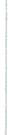 ..,	8. New Business (Discussion Only)Lift Van Purchase (J. M elius).Hughitt Update<fr Board: Hughitt Floor Plan DraftEndowment Request[Pending official publication] [Owner: Cescolini, Je nni fer ] [ID: 12404] [Doctype: Reference]V 5/2022 Board Contract Grid,..	9. New Business: Annual Policy Review (no changes),..	10.  Miscellaneous  Board/Committee  Reports 10 .1. Weekly Update&) CMHAM April 29th10.2. NorthCare Update,..	11.    Public Comment,..	12.   Board Comment,..	13.   AdjournmentUNADJOURN MEETING